МИНОБРНАУКИ РОССИИАСТРАХАНСКИЙ ГОСУДАРСТВЕННЫЙ УНИВЕРСИТЕТРАБОЧАЯ ПРОГРАММА ДИСЦИПЛИНЫОбщее языкознаниеАстрахань – 20171. ЦЕЛИ И ЗАДАЧИ ОСВОЕНИЯ ДИСЦИПЛИНЫ1.1. Целями освоения дисциплины (модуля) Общее языкознание  являются:- формирование  лингвистической  компетенции,  позволяющей изучать  и  проводить  практический  анализ  в  профессиональных  целях,    исследования  в области   лингвистики   с   применением   современных   методов   обработки   результатов   научных исследований;-формирование   соответствующих   профессиональных   компетенций,   обеспечивающих готовность аспиранта к профессиональной деятельности.1.2. Задачи освоения дисциплины (модуля):- исследовать представления об основных проблемах общего языкознания, расширив общеязыковедческую подготовку аспирантов, начатую с университетского курса введения в языкознание и продолженную в теоретических курсах всех дисциплин лингвистического цикла; - получить знания об основных направлениях в развитии лингвистики на разных этапах исторического развития общества.2. МЕСТО ДИСЦИПЛИНЫ В СТРУКТУРЕ ОПОП 2.1.  Учебная дисциплина Общее языкознание относится к Блоку 1, вариативная часть (обязательные дисциплины)  - дисциплины, в том числе направленные на подготовку к сдаче кандидатского экзамена.      2.2. Для изучения данной учебной дисциплины (модуля) необходимы следующие знания, умения и навыки, формируемые предшествующими дисциплинами:         Знания: о месте науки о языке в системе гуманитарных наук; об основных общелингвистических положениях, изученных в курсе «Введение в языкознание»;о новых лингвистических направлениях в отечественной и зарубежной лингвистике.Умения: самостоятельно находить и анализировать источники по общему языкознанию; аргументированно излагать свой подход к той или иной проблеме; ориентироваться в различных направлениях современной лингвистики.Навыки: применять полученные знания и умения в своей исследовательской работе.2.3. Перечень последующих учебных дисциплин, для которых необходимы знания, умения и навыки, формируемые данной учебной дисциплиной:Теория языка, История лингвистических учений, Сравнительная типология английского и русского языков3. КОМПЕТЕНЦИИ ОБУЧАЮЩЕГОСЯ, ФОРМИРУЕМЫЕ В РЕЗУЛЬТАТЕ ОСВОЕНИЯ ДИСЦИПЛИНЫ Процесс изучения дисциплины (модуля) направлен на формирование элементов следующих компетенций в соответствии с ФГОС ВО и ОПОП ВО по данному направлению подготовки:а) универсальных: УК-1 б) профессиональных (ПК): ПК-1Таблица 1. Декомпозиция результатов обучения4. СТРУКТУРА И СОДЕРЖАНИЕ ДИСЦИПЛИНЫОбщая трудоемкость дисциплины составляет 4 зачетных единицы, 144 часа. Из них 4 ч лекционного занятия, 8 ч семинара, 132 часа самостоятельной работы.Таблица 2. Структура и содержание дисциплины (модуля)Таблица 3. Матрица соотнесения тем/разделов 
учебной дисциплины/модуля и формируемых в них компетенций ТЕМА 1 Различные взгляды на природу языка. Основные функции языка. Место курса «Общее языкознание» в системе лингвистических дисциплин. Связь языкознания с другими науками.ТЕМА 2 Язык и общество. Гипотеза Сепира-Уорфа. Значение коммуникативной деятельности в эволюции человека.  ТЕМА 3. Социальная дифференциация функционирования структуры языка. Разные подходы к понятию языковой нормы. Понятие узуса.ТЕМА 4. Язык и мышление. Различные подходы. Язык как отражение мира вещей и как орудие мышления и выражения сознания.Мышление как порождение мысли. Функция языка по отношению к мышлению. Функция мышления по отношению к языку. ТЕМА 5.Внутренняя и внешняя формы мысли. Гибридные языки. Искусственные языки.ТЕМА 6. Язык как знаковая система. Универсальность и специфика языковых знаков.Классификация семиотических единиц Ч. Пирса. Место системы языка среди других знаковых систем.5. ПЕРЕЧЕНЬ УЧЕБНО-МЕТОДИЧЕСКОГО ОБЕСПЕЧЕНИЯ 
ДЛЯ САМОСТОЯТЕЛЬНОЙ РАБОТЫ ОБУЧАЮЩИХСЯ5.1. Все лекционные и практические (семинарские занятия) проводятся с использованием мультимедийных средств (презентации, видеоролики). Лекции проводятся в форме дискуссий, семинары – в форме беседы. 5.2. Все разделы курса, вынесенные на самостоятельную работу, связаны с подготовкой к коллоквиуму по теме.Самостоятельное изучение разделов дисциплины: 5.3. Виды и формы письменных работ, предусмотренных при освоении дисциплины (модуля), выполняемые обучающимися самостоятельно. В процессе самостоятельной работы аспиранты готовят реферат по одной их тем раздела 6. Требования к оформлению реферата: объём реферата не должен превышать 15 – 20 страниц, отпечатанных на одной стороне стандартного листа формата А 4 (210 х 297), набранных 14 шрифтом Times New Roman при междустрочном интервале 1,5. Поля страницы: верхнее и нижнее - 2 см, левое - 3 см, правое - 1 см. Нумерация страниц в правом нижнем углу. На титульном листе указывается название высшего учебного заведения, название кафедры, на которой выполнена работа, тема работы и фамилия автора. Работу завершает список использованной литературы. Желательно указывать в списке работы последних 10 лет издания, хотя не возбраняются и более ранние издания. Сноски в тексте оформляются по стандарту: [Иванов 2017:231], где первая цифра – год издания, а вторая – номер цитируемой страницы. В реферате может быть представлен иллюстративный материал в виде таблиц и рисунков.6. ОБРАЗОВАТЕЛЬНЫЕ И ИНФОРМАЦИОННЫЕ ТЕХНОЛОГИИ6.1. Образовательные технологии В процессе изучения дисциплины «Общее языкознание» предполагается использование следующих образовательных технологий: коллоквиум (темы 1-5). Средство контроля усвоения учебного материала темы, организованное как учебное занятие в виде собеседования преподавателя с обучающимися.6.2. Информационные технологииИзучение курса «Общее языкознание» предполагает использование следующих информационных технологий:•	использование возможностей Интернета в учебном процессе (использование электронной почты преподавателя (рассылка заданий, предоставление выполненных работ, ответы на вопросы, ознакомление учащихся с оценками, рекомендации и исправления);•	использование электронных учебников и различных сайтов (электронные библиотеки, журналы и т.д.);•	использование средств представления учебной информации (электронных учебных пособий и практикумов, применение новых технологий для проведения очных (традиционных) лекций и семинаров с использованием презентаций и т.д.). 6.3. Перечень программного обеспечения и информационных справочных системПеречень лицензионного программного обеспечения Перечень современных профессиональных баз данных, информационных справочных систем7. ФОНД ОЦЕНОЧНЫХ СРЕДСТВ ДЛЯ ТЕКУЩЕГО КОНТРОЛЯ И 
ПРОМЕЖУТОЧНОЙ АТТЕСТАЦИИ7.1. Паспорт фонда оценочных средств.При проведении текущего контроля и промежуточной аттестации по дисциплине (модулю) «Общее языкознание» проверяется сформированность у обучающихся компетенций, указанных в разделе 3 настоящей программы. Этапность формирования данных компетенций в процессе освоения образовательной программы определяется последовательным освоением дисциплин (модулей) и прохождением практик, а в процессе освоения дисциплины (модуля) – последовательным достижением результатов освоения содержательно связанных между собой разделов, тем.Таблица 5. Соответствие изучаемых разделов, 
результатов обучения и оценочных средств7.2. Описание показателей и критериев оценивания компетенций, описание шкал оцениванияТаблица 6Показатели оценивания результатов обучения в виде знанийТаблица 7Показатели оценивания результатов обучения в виде умений и владений7.3. Типовые контрольные задания или иные материалы, необходимые для оценки знаний, умений, навыков и (или) опыта деятельностиТема 1.   Коллоквиум:Различные взгляды на природу языка. Основные функции языка. Тема 2. Коллоквиум:Язык и общество. Гипотеза Сепира-Уорфа.Тема 3. Коллоквиум:Социальная дифференциация функционирования структуры языка.Языковая норма. Формы существования языка.Тема 4. Коллоквиум:Язык и мышление. Функции языка и мышления по отношению друг к другу.Тема 5. Коллоквиум:Внутренняя и внешняя формы мысли.Искусственные языки.Тема 6. Коллоквиум:Язык как знаковая система. Универсальность и специфика языковых знаков.Вопросы, выносимые на зачет:1. Связь языкознания с другими науками; 2. Основные функции языка3. Значение коммуникативной деятельности в эволюции человека.  4. Разные подходы к понятию языковой нормы. Понятие узуса. 5. Возможность сознательного влияния общества на развитие языка. 6. Гибридные языки. Искусственные языки.7. Язык как отражение мира вещей и как орудие мышления и выражения сознания.8. Мышление как порождение мысли. Функция языка по отношению к мышлению. Функция мышления по отношению к языку.9. Классификация семиотических единиц Ч. Пирса. Место системы языка среди других знаковых систем.10. Различные взгляды на природу языка. Основные функции языка.11. Язык и общество. Гипотеза Сепира-Уорфа.12. Социальная дифференциация функционирования структуры языка.13. Язык и мышление. Различные подходы.14. Внутренняя и внешняя формы мысли15. Язык как знаковая система. Универсальность и специфика языковых знаков.7.4. Методические материалы, определяющие процедуры оценивания знаний, умений, навыков и (или) опыта деятельности	Текущий контроль по дисциплине осуществляется по пятибальной системе в форме коллоквиума. Оценка по дисциплине (модулю) складывается из оценок, полученных на практических занятиях. При выставлении итоговой оценки учитываются: посещение лекционных и практических занятий и участие в них. Преподаватель, реализующий дисциплину (модуль), в зависимости от уровня подготовленности обучающихся может использовать иные формы, методы контроля и оценочные средства, исходя из конкретной ситуации.8.	Учебно-методическое и информационное обеспечение дисциплиныА. Основная литература:1.Степанов,Ю.С.
   Основы общего языкознания : доп. М-вом просвещ. СССР в кач. учеб. пособ. для студ. филолог. спец. пед. ин-тов. - 2-е изд. ; перераб. - М. : Просвещение, 1975. - 271 с. (4 экз.)2. Березин, Ф. М.   Общее языкознание : доп. М-вом просвещ. в кач. учеб. пособ. для студ. пед. ин-тов. - М. : Просвещение, 1979. - 416 с. – (7 экз.)3. Михалев, А.Б.   Общее языкознание. История языкознания: Путеводитель по лингвистике : конспект-справ.; Рек. УМО по образованию в обл. лингвистики М-ва образования РФ в качестве учеб. пособия для студентов лингвист. вузов и филолог. фак. - 3-е изд. - М. : Флинта; Наука, 2008. - 236, [4] с. : ил. – (9 экз.)4.Даниленко,В.П.
   Общее языкознание и история языкознания : курс лекций; Рек. УМО по образованию в обл. лингвистики М-ва образования РФ в качестве учеб. пособия ... . - 4-е изд. ; стер. - М. : Флинта, Наука, 2016. - 270, [2] с. – (2 экз.)5. Гируцкий, А.А.   Общее языкознание : доп. М-вом образования Республики Беларусь в качестве учеб. пособ. для филологических специальностей вузов. - 3-е изд. ; стереотип. - Минск : Тетра-Системс, 2003. - 304 с. – (5 экз.)6.Левицкий,Ю.А.
   Общее языкознание : рек. Советом по филологии УМО по классическому университетскому образованию в качестве учеб. пособ. для студентов вузов ... "Филология". - М. : ЛИБРОКОМ, 2009. - 266 с. – (14 экз.)7.Пищальникова,В.А.
   Общее языкознание : учеб; Рек. УМО по образованию в обл. лингвистики М-ва образования и науки РФ в качестве учеб. для студентов вузов, обучающихся по спец. "Теория и методика преподавания ин. языков и культур". - М. : Академия, 2009. - 448 с. - (Высш. проф. образование). – (35 экз.)8. Гируцкий А.А., Общее языкознание [Электронный ресурс]: учебник / А.А. Гируцкий - Минск : Выш. шк., 2017. - 238 с. - ISBN 978-985-06-2772-8 - Режим доступа: http://www.studentlibrary.ru/book/ISBN9789850627728.html (ЭБС «Консультант студента»)  
Дополнительная литератураДаниленко В.П., Общее языкознание и история языкознания [Электронный ресурс] / Даниленко В.П. - М. : ФЛИНТА, 2016. - 272 с. - ISBN 978-5-9765-0708-1 - Режим доступа: http://www.studentlibrary.ru/book/ISBN9785976507081.html (ЭБС «Консультант студента»)Программное обеспечение и Интернет-ресурсы Виртуальная библиотека EUNnet http://virlib.eunnet.net/Научная электронная библиотека РФФИ (Elibrary)Электронная библиотека Русского гуманитарного интернет-университета http://www.vusnet.ru/biblio/.  Перечень электронно-библиотечных систем (ЭБС)СОГЛАСОВАНОРуководитель ОПОП ВО__________________ Е.В. Илова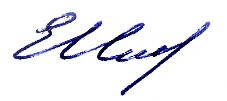 «30» августа 2017  г.УТВЕРЖДАЮЗаведующий кафедрой английской филологии__________________ Е.В.Илова «30» августа  2017  г.Составитель(-и)Илова Е.В., доцент, к.ф.н., завкафедройНаправление подготовки45.06.01 ЯЗЫКОЗНАНИЕ И ЛИТЕРАТУРОВЕДЕНИЕНаправленность (профиль) ОПОП ТЕОРИЯ ЯЗЫКА
Квалификация «Исследователь. Преподаватель-исследователь»Форма обучениязаочная Год приема 2017Код и наименование компетенцииРезультаты освоения дисциплиныРезультаты освоения дисциплиныРезультаты освоения дисциплиныКод и наименование компетенцииЗнатьУметьВладетьУК-1 способность к критическому анализу и оценке современных научных достижений, генерированию новых идей при решении исследовательских и практических задач, в том числе в междисциплинарных областяхсовременные научные достижения в области языкознания  критически анализировать и оценивать современные научные достижения в области языкознания способностью к генерированию новых идей при решении исследовательских и практических задач, в том числе в междисциплинарных областях.ПК-1 способность глубокого изучения и освоения основных научных направлений и научных школ современной отечественной и зарубежной лингвистикиосновные научные направления и научные школы в современной отечественной и зарубежной лингвистике осуществлять профессиональную коммуникацию на русском и иностранном языках на основе глубокой профессиональнойподготовки в области лингвистики способностью осуществлять профессиональное и личностное самообразование№п/пНаименование радела, темыСеместрНеделя семестраКонтактная работа(в часах)Контактная работа(в часах)Контактная работа(в часах)Самостоят. работаФормы текущего контроля успеваемости (по темам)Форма промежуточной аттестации (по семестрам)№п/пНаименование радела, темыСеместрНеделя семестраЛПЗЛРСамостоят. работаФормы текущего контроля успеваемости (по темам)Форма промежуточной аттестации (по семестрам)1Различные взгляды на природу языка. Основные функции языка. Место курса «Общее языкознание» в системе лингвистических дисциплин. Связь языкознания с другими науками.31222Коллоквиум.2Язык и общество. Гипотеза Сепира-Уорфа.Значение коммуникативной деятельности в эволюции человека.  31122Коллоквиум.3Социальная дифференциация функционирования структуры языка.Разные подходы к понятию языковой нормы. Понятие узуса.3122Коллоквиум.4Язык и мышление. Различные подходы. Язык как отражение мира вещей и как орудие мышления и выражения сознания.Мышление как порождение мысли. Функция языка по отношению к мышлению. Функция мышления по отношению к языку.31122Коллоквиум.5Внутренняя и внешняя формы мысли. Гибридные языки. Искусственные языки.31122Коллоквиум.6Язык как знаковая система. Универсальность и специфика языковых знаков. Классификация семиотических единиц Ч. Пирса. Место системы языка среди других знаковых систем.3222Коллоквиум.Реферат.ИТОГОИТОГО48132Дифференцированный ЗАЧЕТТемы,
разделы
дисциплиныКол-во
часовТемы,
разделы
дисциплиныКол-во
часовУК1ПК1ВсегоТема 1 Различные взгляды на природу языка. Основные функции языка. Место курса «Общее языкознание» в системе лингвистических дисциплин. Связь языкознания с другими науками.ТЕМА 2 Язык и общество. Гипотеза Сепира-Уорфа. Значение коммуникативной деятельности в эволюции человека.  ТЕМА 3. Социальная дифференциация функционирования структуры языка. Разные подходы к понятию языковой нормы. Понятие узуса.252423++++++222ТЕМА 4. Язык и мышление. Различные подходы. Язык как отражение мира вещей и как орудие мышления и выражения сознания.Мышление как порождение мысли. Функция языка по отношению к мышлению. Функция мышления по отношению к языку. ТЕМА 5.Внутренняя и внешняя формы мысли. Гибридные языки. Искусственные языки.ТЕМА 6. Язык как знаковая система. Универсальность и специфика языковых знаков.Классификация семиотических единиц Ч. Пирса. Место системы языка среди других знаковых систем.242424++++++222ИТОГО144Номер темыТемы/вопросы, выносимые на самостоятельное изучениеКол-вочасовФормы работы1Место курса «Общее языкознание» в системе лингвистических дисциплин. Связь языкознания с другими науками. Различные взгляды на природу языка. Основные функции языка. 22Подготовка к коллоквиуму2Язык и общество. Гипотеза Сепира-Уорфа.Значение коммуникативной деятельности в эволюции человека.  22Подготовка к коллоквиуму3Социальная дифференциация функционирования структуры языка.Разные подходы к понятию языковой нормы. Понятие узуса.22Подготовка к коллоквиуму4Язык и мышление. Различные подходы. Язык как отражение мира вещей и как орудие мышления и выражения сознания.Мышление как порождение мысли. Функция языка по отношению к мышлению. Функция мышления по отношению к языку.22Подготовка к коллоквиуму5Внутренняя и внешняя формы мысли. Гибридные языки. Искусственные языки.22Подготовка к коллоквиуму6Язык как знаковая система. Универсальность и специфика языковых знаков. Классификация семиотических единиц Ч. Пирса. Место системы языка среди других знаковых систем.22Подготовка к коллоквиуму. РефератИТОГО132Наименование программного обеспеченияНазначениеAdobe ReaderПрограмма для просмотра электронных документовMozilla FireFoxБраузерMicrosoft Office 2013, Microsoft Office Project 2013, Microsoft Office Visio 2013Офисная программа7-zipАрхиваторMicrosoft Windows 7 ProfessionalОперационная системаKaspersky Endpoint SecurityСредство антивирусной защитыНаименование современных профессиональных баз данных, информационных справочных системЭлектронный каталог Научной библиотеки АГУ на базе MARK SQL НПО «Информ-систем».https://library.asu.edu.ruЭлектронный каталог «Научные журналы АГУ»: http://journal.asu.edu.ru/Универсальная справочно-информационная полнотекстовая база данных периодических изданий ООО "ИВИС". http://dlib.eastview.com Имя пользователя: AstrGU 
Пароль: AstrGUКорпоративный проект Ассоциации региональных библиотечных консорциумов (АРБИКОН) «Межрегиональная аналитическая роспись статей» (МАРС) - сводная база данных, содержащая полную аналитическую роспись 1800 названий журналов по разным отраслям знаний. Участники проекта предоставляют друг другу электронные копии отсканированных статей из книг, сборников, журналов, содержащихся в фондах их библиотек.http://mars.arbicon.ruСправочная правовая система КонсультантПлюс. Содержится огромный массив справочной правовой информации, российское и региональное законодательство, судебную практику, финансовые и кадровые консультации, консультации для бюджетных организаций, комментарии законодательства, формы документов, проекты нормативных правовых актов, международные правовые акты, правовые акты, технические нормы и правила.http://www.consultant.ruИнформационно-правовое обеспечение «Система ГАРАНТ». В системе ГАРАНТ представлены федеральные и региональные правовые акты, судебная практика, книги, энциклопедии, интерактивные схемы, комментарии ведущих специалистов и материалы известных профессиональных изданий, бланки отчетности и образцы договоров, международные соглашения, проекты законов.Предоставляет доступ к федеральному и региональному законодательству, комментариям и разъяснениям из ведущих профессиональных СМИ, книгам и обновляемым энциклопедиям, типовым формам документов, судебной практике, международным договорам и другой нормативной информации. Всего в нее включено более 2,5 млн документов. В программе представлены документы более 13 000 федеральных, региональных и местных эмитентов.http://garant-astrakhan.ru№ п/пКонтролируемые разделы  дисциплины (модуля)Код контролируемой компетенции  (компетенций) Наименование 
оценочного средства1Место курса «Общее языкознание» в системе лингвистических дисциплин. Связь языкознания с другими науками. Различные взгляды на природу языка. Основные функции языка. УК – 1, ПК-1Коллоквиум. 2Язык и общество. Гипотеза Сепира-Уорфа.Значение коммуникативной деятельности в эволюции человека.  УК – 1, ПК-1Коллоквиум. 3Социальная дифференциация функционирования структуры языка.Разные подходы к понятию языковой нормы. Понятие узуса.УК – 1, ПК-1Коллоквиум.4Язык и мышление. Различные подходы. Язык как отражение мира вещей и как орудие мышления и выражения сознания.Мышление как порождение мысли. Функция языка по отношению к мышлению. Функция мышления по отношению к языку.УК – 1, ПК-1Коллоквиум. 5Внутренняя и внешняя формы мысли. Гибридные языки. Искусственные языки.УК – 1, ПК-1 Коллоквиум. 6Язык как знаковая система. Универсальность и специфика языковых знаков. Классификация семиотических единиц Ч. Пирса. Место системы языка среди других знаковых систем.УК – 1, ПК-1Коллоквиум.Шкала оцениванияКритерии оценивания5«отлично»демонстрирует глубокое знание теоретического материала, умение обоснованно излагать свои мысли по обсуждаемым вопросам, способность полно, правильно и аргументированно отвечать на вопросы, приводить примеры4«хорошо»демонстрирует знание теоретического материала, его последовательное изложение, способность приводить примеры, допускает единичные ошибки, исправляемые после замечания преподавателя 3«удовлетворительно»демонстрирует неполное, фрагментарное знание теоретического материала, требующее наводящих вопросов преподавателя, допускает существенные ошибки в его изложении, затрудняется в приведении примеров и формулировке выводов2«неудовлетворительно»демонстрирует существенные пробелы в знании теоретического материала, не способен его изложить и ответить на наводящие вопросы преподавателя, не может привести примерыШкала оцениванияКритерии оценивания5«отлично»демонстрирует способность применять знание теоретического материала при выполнении заданий, последовательно и правильно выполняет задания, умеет обоснованно излагать свои мысли и делать необходимые выводы4«хорошо»демонстрирует способность применять знание теоретического материала при выполнении заданий, последовательно и правильно выполняет задания, умеет обоснованно излагать свои мысли и делать необходимые выводы, допускает единичные ошибки, исправляемые после замечания преподавателя3«удовлетворительно»демонстрирует отдельные, несистематизированные навыки, не способен применить знание теоретического материала при выполнении заданий, испытывает затруднения и допускает ошибки при выполнении заданий, выполняет задание при подсказке преподавателя, затрудняется в формулировке выводов2«неудовлетворительно»не способен правильно выполнить заданиеНаименование ЭБСЭлектронная библиотека «Астраханский государственный университет» собственной генерации на платформе ЭБС «Электронный Читальный зал – БиблиоТех». https://biblio.asu.edu.ruУчетная запись образовательного портала АГУЭлектронно-библиотечная система (ЭБС) ООО «Политехресурс» «Консультант студента». Многопрофильный образовательный ресурс «Консультант студента» является электронной библиотечной системой, предоставляющей доступ через сеть Интернет к учебной литературе и дополнительным материалам, приобретенным на основании прямых договоров с правообладателями. Каталог в настоящее время содержит около 15000 наименований. www.studentlibrary.ru. Регистрация с компьютеров АГУЭлектронная библиотека МГППУ. http://psychlib.ruhttp://www.edu.ru/